Załącznik nr 1 do Regulaminu rekrutacji i przyznawania środków finansowych na rozwój przedsiębiorczości – Formularz rekrutacyjny z oświadczeniamiFormularz rekrutacyjny  wraz z oświadczeniamido projektu„Przedsiębiorca to TY!”w ramach Regionalnego Programu OperacyjnegoWojewództwa Warmińsko-Mazurskiego na lata 2014 – 2020,Oś priorytetowa 10 Regionalny Rynek Pracy, Działanie 10.3 Rozwój samozatrudnieniaOświadczam że wszystkie podane przeze mnie powyżej informacje są prawdziwe i kompletne. Przyjmuję do wiadomości, że informacje te mogą podlegać weryfikacji przez upoważnione przez upoważnione instytucje (np. urzędy kontroli skarbowej) na podstawie krajowych rejestrów (np. rejestr ZUS, rejestr PUP pod względem ich zgodności z prawdą.………………………………….Data i czytelny podpis KandydataOświadczam że wszystkie podane przeze mnie powyżej informacje są prawdziwe i kompletne………………………………….Data i czytelny podpis KandydataZa składanie oświadczeń niezgodnych z prawdą grozi odpowiedzialność w drodze powództwa cywilnego.OŚWIADCZENIE KANDYDATA/KANDYDATKI:Oświadczam, że dane podane w Formularzu rekrutacyjnym są prawdziwe tj. zgodne ze stanem faktycznym i prawnym.Oświadczam, że zapoznałem/am się z Regulaminem Projektu i akceptuję jego warunki.Oświadczam, iż spełniam warunki uczestnictwa w projekcie.Zobowiązuję się do udziału w badaniach ankietowych związanych z realizacją projektu.W przypadku zakwalifikowania do projektu zobowiązuję się do opracowania i złożenia do oceny biznesplanu.Zobowiązuję się do zarejestrowania działalności gospodarczej po uzyskaniu ostatecznej informacji o wynikach oceny biznesplanu i przyznaniu dofinansowania.Zostałem/am poinformowany/a, że projekt współfinansowany jest z Europejskiego Funduszu Społecznego w ramach Regionalnego Programu Operacyjnego Województwa Warmińsko Mazurskiego na lata 2014 -2020.Nie posiadam obowiązku zwrotu pomocy wynikającej z decyzji Komisji Europejskiej uznającej pomoc za nie zgodną z prawem oraz wspólnym rynkiem.Do niniejszego Formularza rekrutacyjnego dołączam następujące dokumenty (zaznacz właściwy kwadrat):…………………………………………                           ……………………………………..                                                    Miejscowość, data                                                 Czytelny podpis Kandydata do ProjektuZałącznik nr 1 – Oświadczenia kandydata do projektuOŚWIADCZENIA KANDYDATA DO PROJEKTUJa niżej podpisany/a………………………………………………………………………(Imię i Nazwisko składającego oświadczenie)Zamieszkały/a ………..…………………………………………………………………………………(zgodnie z oświadczeniem o miejscu zamieszkania)Nr PESEL: …………………………………………………………………………………..................Świadomy/a odpowiedzialności za składanie oświadczeń niezgodnych z prawdą:Oświadczam, że zamierzam zarejestrować działalność gospodarczą na terenie województwa warmińsko – mazurskiego.………………………………….Data i czytelny podpis KandydataZobowiązuję się do prowadzenia działalności gospodarczej rozpoczętej w ramach projektu „Przedsiębiorca to TY!” przez okres co najmniej 12 miesięcy oraz nie składania w tym okresie wniosku o zawieszenie jej wykonania.………………………………….Data i czytelny podpis KandydataOświadczam, że w ciągu ostatnich 2 lat nie byłam/em zatrudniony/a (umowa o pracę, umowa zlecenie, umowa o dzieło lub inne) w Business School H. Polak, M. Polak Sp. Jawna lub u Wykonawcy w ramach Projektu oraz w Wojewódzkim Urzędzie Pracy w Olsztynie i instytucjach wobec niego nadrzędnych.………………………………….Data i czytelny podpis KandydataOświadczam, że nie pozostaję w związku małżeńskim lub w faktycznym pożyciu oraz w stosunku pokrewieństwa lub powinowactwa w linii prostej, pokrewieństwa lub powinowactwa w linii bocznej do drugiego stopnia oraz nie jestem związany/a z tytułu przysposobienia, opieki, kurateli z Beneficjentem i/lub z pracownikami Beneficjenta, Partnera lub Wykonawcy uczestniczącymi w procesie rekrutacji i oceny biznesplanów.………………………………….Data i czytelny podpis KandydataOświadczam, że nie posiadałam/em wpisu do CEIDG , nie byłam/em zarejestrowana/y w Krajowym Rejestrze Sądowym lub nie prowadziłam/em działalności na podstawie odrębnych przepisów (w tym m.in. działalność adwokacka, komornicza lub oświatowa) w okresie 12 miesięcy poprzedzających dzień przystąpienia do projektu złożenia dokumentów rekrutacyjnych;………………………………….Data i czytelny podpis KandydataOświadczam, że nie prowadziłam/prowadziłem zarejestrowanej działalności gospodarczej w okresie co najmniej 12 miesięcy poprzedzających dzień złożenia dokumentów rekrutacyjnych.………………………………….Data i czytelny podpis KandydataOświadczam, że posiadam pełną zdolność do czynności prawnych i korzystam w pełni z praw publicznych;………………………………….Data i czytelny podpis KandydataOświadczam, iż nie byłem/łam karany/a za przestępstwa skarbowe oraz korzystam w pełni z praw publicznych i posiadam pełną zdolność do czynności prawnych.………………………………….Data i czytelny podpis KandydataOświadczam, że nie jestem i nie byłem w okresie 12 miesięcy poprzedzających dzień złożenia dokumentów rekrutacyjnych, wspólnikiem lub komplementariuszem w spółkach osobowych / kapitałowych, bądź członkiem spółdzielni utworzonej na podstawie prawa spółdzielczego.  ………………………………….Data i czytelny podpis KandydataOświadczam, że w bieżącym roku podatkowym oraz dwóch poprzedzających go latach podatkowych nie otrzymałem/am  pomocy de minimis z różnych źródeł i w różnych formach, której wartość brutto łącznie z pomocą, o którą się ubiegam, przekraczałaby równowartość w złotych kwoty 200 000 euro, a w przypadku działalności gospodarczej w sektorze transportu drogowego-równowartość w złotych kwoty 100 000 euro, obliczonych według średniego kursu Narodowego Banku Polskiego obowiązującego w dniu udzielenia pomocy.………………………………….Data i czytelny podpis KandydataOświadczam, że nie uczestniczę w tym samym czasie w innym projekcie w ramach Działania 10.3 lub 10.5 Regionalnego Programu Operacyjnego Województwa Warmińsko – Mazurskiego na lata 2014-2020, a także nie korzystam równolegle z innych środków publicznych na pokrycie wydatków związanych z podjęciem oraz prowadzeniem działalności gospodarczej bądź też założeniem spółdzielni lub spółdzielni socjalnej, w tym zwłaszcza ze środków Funduszu Pracy, PFRON oraz środków oferowanych w ramach innych programów operacyjnych finansowanych ze środków funduszy Unii Europejskiej.………………………………….Data i czytelny podpis KandydataOświadczam, iż nie zmienię statusu na rynku pracy  oraz nie zarejestruje działalności gospodarczej w okresie od dnia złożenia dokumentów rekrutacyjnych do dnia podpisania deklaracji przystąpienie do projektu i umowy o udzielenie wsparcia szkoleniowo-doradczego.………………………………….Data i czytelny podpis KandydataOświadczam, iż w przypadku uzyskania środków na podjęcie działalności gospodarczej podejmę działalność w sektorze pozarolniczym niezwiązaną z produkcją roślinną, zwierzęcą. Otworzona przez ze mnie działalność gospodarcza nie będzie wyłączona z pomocy de minimis oraz nie będzie naruszać zasad i przepisów związanych z udzieleniem środków finansowych na rozpoczęcie działalności gospodarczej ………………………………….Data i czytelny podpis KandydataOświadczam, iż nie zamierzam zarejestrować działalności gospodarczej określonych w art. 1 ust. 1 Rozporządzenia Komisji (UE) Nr 1407/2013 z dnia 18 grudnia 2013 r. w sprawie stosowania art. 107 i 108 Traktatu o funkcjonowaniu Unii Europejskiej do pomocy de minimis.………………………………….Data i czytelny podpis KandydataOświadczam, iż nie posiadam zaległości w ZUS i US……………………………….Data i czytelny podpis KandydataOświadczam, iż nie widnieję w rejestrze prowadzonym przez Biuro Informacji Gospodarczej Infomonitor S.A...............…………………….Data i czytelny podpis KandydataOświadczam, iż nie orzeczono wobec mnie zakazu dostępu do środków, o których mowa w art.5 ust. 3 pkt 1 i 4 ustawy z dnia 27 sierpnia 2009 r. o finansach publicznych (Dz. U. Nr 157, poz.1240 z późn. zm.) na podstawie art. 12 ustawy z dnia 15 czerwca 2012 roku o skutkach powierzania wykonywania pracy cudzoziemcom przebywającym wbrew przepisom na terytorium Rzeczypospolitej Polskiej (Dz.U. z dnia 6 lipca 2012r., poz.769).………………………………….Data i czytelny podpis KandydataOświadczam, że w ramach projektu nie rozpocznę działalności gospodarczej prowadzonej wcześniej  przez członka rodziny, z wykorzystaniem zasobów materialnych (pomieszczenia, sprzęt, itp.) stanowiących zaplecze dla tej działalności, w przypadku gdy członek rodziny zaprzestał prowadzenia działalności gospodarczej nie później niż 6 miesięcy przed dniem złożenia formularz rekrutacyjnego.………………………………….Data i czytelny podpis KandydataOświadczam, że w ramach projektu nie rozpocznę działalności gospodarczej prowadzonej o tym samym profilu, co przedsiębiorstwo prowadzone przez członka rodziny i pod tym samym adresem, z wykorzystaniem pomieszczeń, w których jest prowadzona działalność.………………………………….Data i czytelny podpis KandydataOświadczam, że zobowiązuję się do udzielenia informacji o swojej sytuacji na rynku pracy w ciągu 4 tygodni od zakończenia udziału w projekcie (zaświadczenie ZUS, US, CEIDG, oświadczenia o zatrudnieniu pracownika, i inne o które poprosi Beneficjent)………………………………….Data i czytelny podpis KandydataW związku z przystąpieniem do Projektu „Przedsiębiorca to TY!” realizowanego w ramach Regionalnego Programu Operacyjnego Województwa Warmińsko Mazurskiego na lata 2014 - 2020 wyrażam zgodę na przetwarzanie moich danych osobowych zgodnie z Rozporządzeniem Parlamentu Europejskiego i Rady (UE) 2016/679 z dnia 27 kwietnia 2016 w sprawie ochrony osób fizycznych w związku z przetwarzaniem danych osobowych i w sprawie swobodnego przepływu takich danych oraz uchylenia dyrektywy 95/46/WE (RODO) ………………………………….Data i czytelny podpis KandydataOświadczam, że zapoznałem/am się z Regulaminem projektu i akceptuje jego warunki, a w przypadku zakwalifikowania do projektu zobowiązuje się do opracowania i złożenia do oceny biznesplanu.………………………………….Data i czytelny podpis KandydataOświadczam, że zamieszkuję na obszarze realizacji projektu w rozumieniu przepisów Kodeksu Cywilnego. ………………………………….Data i czytelny podpis KandydataOświadczam, że nie byłam/em karany karą zakazu dostępu do środków publicznych.………………………………….Data i czytelny podpis KandydataOświadczam, że wszystkie dane zawarte w Formularzu i oświadczeniach są prawdziwe.………………………………….Data i czytelny podpis KandydataOświadczam, iż przyjmuję do wiadomości, że:Administratorem moich danych osobowych w odniesieniu do zbioru pn. „Regionalny Program Operacyjny Województwa Warmińsko-Mazurskiego 2014-2020” jest Województwo Warmińsko-Mazurskie reprezentowane przez Zarząd Województwa Warmińsko-Mazurskiego z siedzibą w Urzędzie Marszałkowskim Województwa Warmińsko-Mazurskiego w Olsztynie przy ul. Emilii Plater 1, 10-562 Olsztyn, będący Instytucją Zarządzającą Regionalnym Programem Operacyjnym Województwa Warmińsko-Mazurskiego na lata 2014-2020 (dalej: Instytucja Zarządzająca). Administratorem moich danych osobowych w odniesieniu do zbioru pn. „Centralny system teleinformatyczny wspierający realizację programów operacyjnych” jest Minister właściwy do spraw rozwoju regionalnego. Na podstawie Porozumienia nr RPO/IP/2/2015 z dnia 24 sierpnia 2015 r. (zmienionego Aneksem nr 1 z dnia 25 stycznia 2018 r. i Aneksem nr 2 z dnia 28 maja 2018 r.) w sprawie powierzenia przetwarzania danych osobowych oraz Porozumienia nr RPO/IP/3/2015 z dnia 22 października 2015 r. (zmienionego Aneksem nr 1 z dnia 6 lipca 2016 r. i Aneksem nr 2 z dnia 28 maja 2018 r.) w sprawie dalszego powierzenia przetwarzania danych osobowych w ramach Centralnego systemu teleinformatycznego wspierającego realizację programów operacyjnych w związku z realizacją RPO WiM na lata 2014-2020, Zarząd Województwa Warmińsko-Mazurskiego powierzył przetwarzanie moich danych Wojewódzkiemu Urzędowi Pracy, z siedzibą przy ul. Głowackiego 28, 10-448 Olsztyn, pełniącemu funkcję Instytucji Pośredniczącej Programu;Instytucja Zarządzająca powołała Inspektora Ochrony Danych, z którym kontakt jest możliwy pod adresem email: iod@warmia.mazury.pl.Minister właściwy do spraw rozwoju regionalnego powołał Inspektora Ochrony Danych, z którym kontakt jest możliwy pod adresem email: iod@miir.gov.plInstytucja Pośrednicząca powołała Inspektora Ochrony Danych, z którym kontakt jest możliwy pod adresem email: ochronadanych@up.gov.pl. Moje dane osobowe przetwarzane są na podstawie art. 6 ust. 1 lit. c oraz art. 9 ust. 2 lit. g Rozporządzenia Parlamentu Europejskiego i Rady (UE) 2016/679 z dnia 27 kwietnia 2016r. w sprawie ochrony osób fizycznych w związku z przetwarzaniem danych osobowych i w sprawie swobodnego przepływu takich danych oraz uchylenia dyrektywy 95/46/WE (ogólne rozporządzenie o ochronie danych). Oznacza to, że moje dane osobowe są niezbędne do wypełnienia przez Instytucję Pośredniczącą obowiązków prawnych ciążących na niej w związku z realizacją Regionalnego Programu Operacyjnego Województwa Warmińsko-Mazurskiego na lata 2014-2020 (dalej: RPO WiM 2014-2020). Wspomniane obowiązki prawne ciążące na Instytucji Pośredniczącej w związku z realizacją RPO WiM 2014-2020 określone zostały przepisami m.in. niżej wymienionych aktach prawnych: - w odniesieniu do zbioru pn. „Regionalny Program Operacyjny Województwa Warmińsko-Mazurskiego 2014-2020”:Rozporządzenia Parlamentu Europejskiego i Rady (UE) nr 1303/2013 z dnia 
17 grudnia 2013 r. ustanawiającego wspólne przepisy dotyczące Europejskiego Funduszu Rozwoju Regionalnego, Europejskiego Funduszu Społecznego, Funduszu Spójności, Europejskiego Funduszu Rolnego na rzecz Rozwoju Obszarów Wiejskich oraz Europejskiego Funduszu Morskiego i Rybackiego oraz ustanawiającego przepisy ogólne dotyczące Europejskiego Funduszu Rozwoju Regionalnego, Europejskiego Funduszu Społecznego, Funduszu Spójności i Europejskiego Funduszu Morskiego i Rybackiego oraz uchylającego rozporządzenie Rady (WE) nr 1083/2006,Rozporządzenia Parlamentu Europejskiego i Rady (UE) nr 1304/2013 z dnia 
17 grudnia 2013 r. w sprawie Europejskiego Funduszu Społecznego i uchylającego rozporządzenie Rady (WE) nr 1081/2006,Ustawy z dnia 11 lipca 2014 r. o zasadach realizacji programów w zakresie polityki spójności finansowanych w perspektywie finansowej 2014–2020,- w odniesieniu do zbioru pn. „Centralny system teleinformatyczny wspierający realizację programów operacyjnych”:Rozporządzenia Parlamentu Europejskiego i Rady (UE) nr 1303/2013 z dnia 
17 grudnia 2013 r. ustanawiającego wspólne przepisy dotyczące Europejskiego Funduszu Rozwoju Regionalnego, Europejskiego Funduszu Społecznego, Funduszu Spójności, Europejskiego Funduszu Rolnego na rzecz Rozwoju Obszarów Wiejskich oraz Europejskiego Funduszu Morskiego i Rybackiego oraz ustanawiającego przepisy ogólne dotyczące Europejskiego Funduszu Rozwoju Regionalnego, Europejskiego Funduszu Społecznego, Funduszu Spójności i Europejskiego Funduszu Morskiego i Rybackiego oraz uchylającego rozporządzenie Rady (WE) nr 1083/2006,Rozporządzenia Parlamentu Europejskiego i Rady (UE) nr 1304/2013 z dnia 
17 grudnia 2013 r. w sprawie Europejskiego Funduszu Społecznego i uchylającego rozporządzenie Rady (WE) nr 1081/2006,Ustawy z dnia 11 lipca 2014 r. o zasadach realizacji programów w zakresie polityki spójności finansowanych w perspektywie finansowej 2014–2020,Rozporządzenia wykonawczego Komisji (UE) nr 1011/2014 z dnia 22 września 2014 r. ustanawiającego szczegółowe przepisy wykonawcze do rozporządzenia Parlamentu Europejskiego i Rady (UE) nr 1303/2013 w odniesieniu do wzorów służących do przekazywania Komisji określonych informacji oraz szczegółowe przepisy dotyczące wymiany informacji między beneficjentami a instytucjami zarządzającymi, certyfikującymi, audytowymi i pośredniczącymi.Moje dane osobowe będą przetwarzane wyłącznie w celu wykonania przez Instytucję Pośredniczącą określonych prawem obowiązków w związku z realizacją  Projektu pn. Przedsiębiorca to TY!, w szczególności w celu potwierdzenia kwalifikowalności wydatków, udzielenia wsparcia, zarządzania, monitoringu, ewaluacji, kontroli, audytu i sprawozdawczości oraz działań informacyjno-promocyjnych w ramach RPO WiM 2014-2020.Moje dane osobowe zostały powierzone do przetwarzania Beneficjentowi realizującemu Projekt – BUSINESS SCHOOL HANA POLAK, MARCIN POLAK SPÓŁKA JAWNA z siedzibą w Warszawie ul. Kochanowskiego 33 m1, 01-864 Warszawa (nazwa i adres Beneficjenta) oraz podmiotom (o ile dotyczy), które na zlecenie Beneficjenta uczestniczą w realizacji projektu**.Moje dane osobowe, zgodnie z obowiązującymi przepisami prawa, są udostępniane uprawnionym podmiotom i instytucjom, w tym Ministrowi właściwemu do spraw rozwoju regionalnego.Moje dane osobowe mogą zostać powierzone lub udostępnione także specjalistycznym podmiotom realizującym badania ewaluacyjne, kontrole i audyt w ramach RPO WiM 2014-2020, w szczególności na zlecenie Instytucji Zarządzającej, Instytucji Pośredniczącej lub Beneficjenta**.Moje dane osobowe będą przechowywane do czasu akceptacji sprawozdania końcowego z realizacji Regionalnego Programu Operacyjnego Województwa Warmińsko-Mazurskiego na lata 2014-2020 przez Komisję Europejską.W każdym czasie przysługuje mi prawo dostępu do moich danych osobowych, jak również prawo żądania ich sprostowania. Natomiast prawo do usunięcia danych, prawo do  ograniczenia przetwarzania danych,  prawo do przenoszenia danych oraz prawo do sprzeciwu, przysługuje mi w przypadkach i na zasadach określonych odpowiednio w art. 17-22 RODO.Jeżeli uznam, że przetwarzanie moich danych osobowych narusza przepisy o ochronie danych osobowych, mam prawo wnieść skargę do organu nadzorczego, tj. Prezesa Urzędu Ochrony Danych Osobowych.Podanie przeze mnie danych jest dobrowolne, aczkolwiek odmowa ich podania będzie równoznaczna z brakiem możliwości realizacji Projektu./ Podanie danych jest dobrowolne, aczkolwiek odmowa ich podania jest równoznaczna z brakiem możliwości udzielenia wsparcia w ramach Projektu./ Podanie danych jest dobrowolne, aczkolwiek odmowa ich podania jest równoznaczna z brakiem możliwości udziału w realizacji Projektu***.W terminie 4 tygodni po zakończeniu udziału w projekcie przekażę Beneficjentowi dane dotyczące mojego statusu na rynku pracy oraz informacje na temat udziału w kształceniu lub szkoleniu oraz uzyskania kwalifikacji lub nabycia kompetencji****.W terminie 3 miesięcy po zakończeniu udziału w projekcie przekażę Beneficjentowi dane dotyczące mojego statusu na rynku pracy****.W terminie 12 miesięcy od dnia uzyskania wsparcia finansowego z EFS przekażę Beneficjentowi informacje na temat wszystkich zatrudnionych przeze mnie pracowników oraz dane dot. mojego statusu na rynku pracy (dotyczy uczestników, którzy otrzymali środki na podjęcie działalności gospodarczej)****.Załącznik nr 2- Oświadczenie potwierdzające status osoby długotrwale bezrobotnej (w rozumieniu BAEL)OświadczenieJa niżej podpisany/a		                                    (imię i nazwisko)                           zamieszkały/a	      ………………………………..	                                                                                                                (adres zamieszkania)PESEL 			………………………………………………………………………………..świadomy/a odpowiedzialności karnej z art. 297 § 1 Kodeksu Karnego   za złożenie nieprawdziwego oświadczenia lub zatajenie prawdy, iż jestem:osobą długotrwale bezrobotną (w rozumieniu BAEL) nie zarejestrowaną  w Urzędzie Pracy w rozumieniu definicji zawartej w Regulaminie rekrutacji i przyznawania środków finansowych na rozwój przedsiębiorczości „osoby długotrwale bezrobotne”Data zakończenia ostatniej pracy zarobkowej ……………………………………………………………………………………………..Liczba miesięcy pozostawania bez pracy od ostatniej pracy zarobkowej …………………………………………………………………………………………….Powód pozostawania bez pracy …………………………………………………………………………………………….	……………………………………	………………………………….	  (miejscowość, data)                                                                Czytelny podpis KandydataZałącznik nr 3- Oświadczenie o statusie osoby biernej zawodowoOświadczenieJa niżej podpisany/a......................................................................................................................(imię i nazwisko, PESEL)zamieszkały/a................................................................................................................................(adres zamieszkania)świadomy/a odpowiedzialności karnej z art. 297 § 1 Kodeksu Karnego  za złożenie nieprawdziwego oświadczenia lub zatajenie prawdy, iż:.......................................                                         .................................................................................... (Miejscowość, data)                                                                             (czytelny podpis Kandydata )Załącznik 4 Oświadczenie o statusie osoby niskowykwalifikowanejOświadczenieJa niżej podpisany/a		                                    (imię i nazwisko)                           zamieszkały/a	      ………………………………..	                                                                                                                (adres zamieszkania)PESEL 			………………………………………………………………………………..świadomy/a odpowiedzialności karnej z art. 297 § 1 Kodeksu Karnego   za złożenie nieprawdziwego oświadczenia lub zatajenie prawdy, iż jestem:jestem osobą niskowykwalifikowaną tj. osobą, która zgodnie z Międzynarodową Standardową Klasyfikacją Kształcenia ISCED posiada wykształcenie na poziomie maksymalnie ISCED 3  tj. na poziomie ponadgimnazjalnym i posiadam wykształcenie (zaznaczyć właściwe):    brak wykształcenia    podstawowe    gimnazjalne    zasadnicze zawodowe    średnie ogólne/techniczne	……………………………………	………………………………….	  (miejscowość, data)                                                                Czytelny podpis KandydataZałącznik 5 Oświadczenie o statusie osoby bezrobotnej niezarejestrowanejOświadczenieJa niżej podpisany/a		                                    (imię i nazwisko)                           zamieszkały/a	      ………………………………..	                                                                                                                (adres zamieszkania)PESEL 			………………………………………………………………………………..świadomy/a odpowiedzialności karnej z art. 297 § 1 Kodeksu Karnego   za złożenie nieprawdziwego oświadczenia lub zatajenie prawdy, iż jestem:osobą bezrobotną (tj. pozostającą bez pracy, gotową do podjęcia pracy i aktywnie poszukującą zatrudnienia), która nie jest zarejestrowana w rejestrze urzędu pracy jako bezrobotna.		……………………………………	………………………………….	  (miejscowość, data)                                                                Czytelny podpis KandydataZałącznik 6 Oświadczenia o wysokości otrzymanej pomocy de minimis z zestawieniem  pomocy de minimis otrzymanej przez mikroprzedsiębiorcę OświadczenieJa niżej podpisany/a		(imię i nazwisko)zamieszkały/a		(adres zamieszkania)legitymujący/a się dowodem osobistym 	wydanym przez		
oświadczam, że w bieżącym roku podatkowym oraz dwóch poprzedzających go latach podatkowych firma, której byłem/am właścicielem otrzymała pomoc de minimis w wysokości ............................................... zł (tj.: ..................................................... euro.)Uwaga:Zgodnie z art. 44 ust. 1 ustawy z dnia 30 kwietnia 2004 r. o postępowaniu w sprawach dotyczących pomocy publicznej (Dz. U. z 2007 r. Nr 59, poz. 404 z późn. zm.) w przypadku niewykonania lub nienależytego wykonanie obowiązków, o których mowa w art. 21 ust. 2 i art. 39, oraz za utrudnianie przeprowadzenia kontroli u beneficjenta pomocy, Prezes Urzędu Ochrony Konkurencji i Konsumentów może, w drodze decyzji, nałożyć na beneficjenta pomocy karę pieniężną do wysokości równowartości 10 000 euro......................................................                                              …………………………………podpis Uczestnika projektu                                             	    	miejscowość i dataZestawienia pomocy de minimis otrzymanej przez mikroprzedsiębiorcę „nazwa firmy” .............................................................................................................................(należy wpisać nazwę firmy lub przystawić pieczątkę firmową)w okresie od dnia ....................... do dnia ................. (wstawić datę ubiegania się o pomoc)Tabela powinna zawierać zestawienie pomocy de minimis otrzymanej w bieżącym roku podatkowym oraz dwóch poprzedzających go latach podatkowych.Suma wartości pomocy wliczana do pomocy de minimis na dzień ubiegania się o przyznanie pomocy .............................. wynosi: .............................. Euro.Można udzielić pomoc de minimis do wysokości ............ Euro brutto. .....................................................                                              …………………………………podpis Uczestnika projektu                                             	    	miejscowość i dataZałącznik nr 7D Wzór klauzuli informacyjnej dla osoby, której dane są przetwarzane w ramach realizacji Projektu (nie dotyczy Beneficjenta, Partnera Beneficjenta, uczestnika Projektu wymienionych w załącznikach nr 7A, 7B, 7C)Klauzula informacyjna dla osoby, której dane są przetwarzane w ramach realizacji Projektu
W związku z Państwa udziałem w realizacji Projektu, świadczeniem pracy, wykonywaniem, świadczeniem lub dostarczeniem robót, usług lub produktów w ramach Projektu/złożeniem oferty w ramach Projektu pn. „Przedsiębiorca to TY!” (nr Projektu RPWM.10.03.00-28-0014/17) na podstawie art. 13 Rozporządzenia Parlamentu Europejskiego i Rady (UE) 2016/679 z dnia 27 kwietnia 2016 r. w sprawie ochrony osób fizycznych w związku z przetwarzaniem danych osobowych i w sprawie swobodnego przepływu takich danych oraz uchylenia dyrektywy 95/46/WE (ogólne rozporządzenie o ochronie danych), informuję iż:Administratorem Państwa danych osobowych w odniesieniu do zbioru „Regionalny Program Operacyjny Województwa Warmińsko-Mazurskiego na lata 2014-2020” jest Województwo Warmińsko-Mazurskie reprezentowane przez Zarząd Województwa Warmińsko-Mazurskiego z siedzibą w Urzędzie Marszałkowskim Województwa Warmińsko-Mazurskiego w Olsztynie przy ul. Emilii Plater 1, 10-562 Olsztyn, będący  Instytucją Zarządzającą Regionalnym Programem Operacyjnym Województwa Warmińsko-Mazurskiego na lata 2014-2020 (dalej: Instytucja Zarządzająca). Administratorem Państwa danych osobowych w odniesieniu do zbioru „Centralny system teleinformatyczny wspierający realizację programów operacyjnych” jest Minister właściwy do spraw rozwoju regionalnego. Instytucja Zarządzająca powołała Inspektora Ochrony Danych, z którym kontakt jest możliwy pod adresem email: iod@warmia.mazury.pl. Minister właściwy do spraw rozwoju regionalnego powołał Inspektora Ochrony Danych, z którym kontakt jest możliwy pod adresem email: iod@miir.gov.pl.Państwa dane osobowe przetwarzane są na podstawie art. 6 ust. 1 lit. c oraz art. 9 ust. 2 lit. g ogólnego rozporządzenia o ochronie danych. Oznacza to, że Państwa dane osobowe są niezbędne do wypełnienia przez Instytucję Zarządzającą obowiązków prawnych ciążących na niej w związku z realizacją Regionalnego Programu Operacyjnego Województwa Warmińsko-Mazurskiego na lata 2014-2020 (dalej: RPO WiM 2014-2020). Wspomniane obowiązki prawne ciążące na Instytucji Zarządzającej w związku z realizacją RPO WiM 2014-2020 określone zostały przepisami m.in. niżej wymienionych aktów prawnych:Rozporządzenia Parlamentu Europejskiego i Rady (UE) nr 1303/2013 z dnia 
17 grudnia 2013 r. ustanawiającego wspólne przepisy dotyczące Europejskiego Funduszu Rozwoju Regionalnego, Europejskiego Funduszu Społecznego, Funduszu Spójności, Europejskiego Funduszu Rolnego na rzecz Rozwoju Obszarów Wiejskich oraz Europejskiego Funduszu Morskiego i Rybackiego oraz ustanawiającego przepisy ogólne dotyczące Europejskiego Funduszu Rozwoju Regionalnego, Europejskiego Funduszu Społecznego, Funduszu Spójności i Europejskiego Funduszu Morskiego i Rybackiego oraz uchylającego rozporządzenie Rady (WE) nr 1083/2006,Rozporządzenia Parlamentu Europejskiego i Rady (UE) nr 1304/2013 z dnia 
17 grudnia 2013 r. w sprawie Europejskiego Funduszu Społecznego i uchylającego rozporządzenie Rady (WE) nr 1081/2006,Ustawy z dnia 11 lipca 2014 r. o zasadach realizacji programów w zakresie polityki spójności finansowanych w perspektywie finansowej 2014–2020,Rozporządzenia wykonawczego Komisji (UE) nr 1011/2014 z dnia 22 września 2014 r. ustanawiającego szczegółowe przepisy wykonawcze do rozporządzenia Parlamentu Europejskiego i Rady (UE) nr 1303/2013 w odniesieniu do wzorów służących do przekazywania Komisji określonych informacji oraz szczegółowe przepisy dotyczące wymiany informacji między beneficjentami a instytucjami zarządzającymi, certyfikującymi, audytowymi i pośredniczącymi.Państwa dane osobowe będą przetwarzane wyłącznie w celu wykonania przez Instytucję Zarządzającą określonych prawem obowiązków w związku z realizacją Projektu pn. „Przedsiębiorca to TY!” (nr Projektu RPWM.10.03.00-28-0014/17), w szczególności w celu potwierdzenia kwalifikowalności wydatków, udzielenia wsparcia, zarządzania, monitoringu, ewaluacji, kontroli, audytu i sprawozdawczości oraz działań informacyjno-promocyjnych w ramach RPO WiM 2014-2020.Państwa dane osobowe zostały powierzone do przetwarzania Beneficjentowi realizującemu Projekt - „Business School” Hanna Polak, Marcin Polak Spółka Jawna ul. Kochanowskiego 33 m 1, 01-864 Warszawa  oraz podmiotom (o ile dotyczy), które na zlecenie Beneficjenta uczestniczą w realizacji Projektu - …………………………………………………………………………………………..…………………………………..…(nazwa i adres ww. podmiotów).Państwa dane osobowe, zgodnie z obowiązującymi przepisami prawa, są udostępniane uprawnionym podmiotom i instytucjom, w tym Ministrowi właściwemu do spraw rozwoju regionalnego.Państwa dane osobowe mogą zostać powierzone lub udostępnione także specjalistycznym podmiotom realizującym badania ewaluacyjne, kontrole i audyt w ramach RPO WiM 2014-2020, w szczególności na zlecenie Instytucji Zarządzającej lub Beneficjenta.Państwa dane osobowe nie będą przekazywane do państwa trzeciego lub organizacji międzynarodowej.Państwa dane osobowe nie będą poddawane zautomatyzowanemu podejmowaniu decyzji.Państwa dane osobowe będą przechowywane do czasu całkowitego rozliczenia Regionalnego Programu Operacyjnego Województwa Warmińsko-Mazurskiego na lata 2014-2020 oraz zakończenia archiwizowania dokumentacji.W każdym czasie przysługuje Państwu prawo dostępu do swoich danych osobowych, jak również prawo żądania ich sprostowania. Natomiast prawo do usunięcia danych, prawo do  ograniczenia przetwarzania danych,  prawo do przenoszenia danych oraz prawo do sprzeciwu, przysługuje w przypadkach i na zasadach określonych odpowiednio w art. 17-22 RODO.Jeżeli uznają Państwo, że przetwarzanie danych osobowych narusza przepisy o ochronie danych osobowych, mają Państwo prawo wnieść skargę do organu nadzorczego, tj. Prezesa Urzędu Ochrony Danych Osobowych.Podanie przez Państwa danych osobowych jest dobrowolne, aczkolwiek odmowa ich podania będzie równoznaczna z brakiem możliwości udziału w realizacji Projektu.Wypełnia Beneficjent (Projektodawca)Data i godzina wpływu Formularza rekrutacyjnego: …………………..………..  Numer Formularza rekrutacyjnego: …………………………………..……Podpis osoby przyjmującej: ………………………………………………………..Formularz rekrutacyjny należy wypełnić komputerowo lub ręcznie (pismem czytelnym, kolorem niebieskim lub czarnym).Wybraną odpowiedź w pytaniach zamkniętych należy zaznaczyć symbolem X.Należy wypełnić wszystkie rubryki Formularza rekrutacyjnego. W przypadku, gdy któryś z jego punktów nie może być opisany należy wpisać „nie dotyczy” lub wstawić „-”. Strony formularza rekrutacyjnego powinny być zaparafowane przez Kandydata, z wyjątkiem tych, na których widnieje czytelny podpis.Formularz należy dostarczyć w formie papierowej do biura projektu osobiście lub przesłać pocztą/kurierem w trakcie trwania naboru.Część I  -    INFORMACJE O KANDYDACIECzęść I  -    INFORMACJE O KANDYDACIE1. Imię/imiona:1. Imię/imiona:2. Nazwisko:2. Nazwisko:3. Obywatelstwo:3. Obywatelstwo:4. Data i miejsce urodzenia:4. Data i miejsce urodzenia:5. Seria i nr dowodu osobistego:5. Seria i nr dowodu osobistego:6. PESEL:6. PESEL:7. NIP:7. NIP:8. Płeć (K/M):8. Płeć (K/M):9. Stan cywilny:9. Stan cywilny:10. Adres zamieszkania:  10. Adres zamieszkania:  WOJEWÓDZTWOPOWIATGMINAMIEJSCOWOŚĆULICANR DOMUNR LOKALUKOD POCZTOWY/POCZTAOBSZAR           MIASTO                             WIEŚ11. Ares korespondencyjny11. Ares korespondencyjnyWOJEWÓDZTWOPOWIATGMINAMIEJSCOWOŚĆULICANR DOMUNR LOKALUKOD POCZTOWY/POCZTAOBSZAR           MIASTO                             WIEŚ12. Numer telefonu stacjonarnego (wraz z kierunkowym):  12. Numer telefonu stacjonarnego (wraz z kierunkowym):  13. Numer telefonu komórkowego: 13. Numer telefonu komórkowego: 14. Adres poczty elektronicznej do kontaktu:14. Adres poczty elektronicznej do kontaktu:15. Opieka nad dzieckiem do lat 7/osobą zależną:          TAK                                   NIE16. Informacje na temat sytuacji społecznej Kandydata (należy odnieść się do każdego punktu):16. Informacje na temat sytuacji społecznej Kandydata (należy odnieść się do każdego punktu):Jestem:   a) osobą należącą do mniejszości narodowej lub etnicznej, migrantem, osobą obcego pochodzenia  Nie  Odmowa podania informacji Tak   b) osobą bezdomną lub dotkniętą wykluczeniem z dostępu do mieszkań  Nie Tak   c) osobą w innej niekorzystnej sytuacji społecznej (innej niż wymienione powyżej)  Nie Odmowa podania informacji TakJestem:   a) osobą należącą do mniejszości narodowej lub etnicznej, migrantem, osobą obcego pochodzenia  Nie  Odmowa podania informacji Tak   b) osobą bezdomną lub dotkniętą wykluczeniem z dostępu do mieszkań  Nie Tak   c) osobą w innej niekorzystnej sytuacji społecznej (innej niż wymienione powyżej)  Nie Odmowa podania informacji Tak17. Wykształcenie: 17. Wykształcenie:  brak podstawowe gimnazjalne  ponadgimnazjalne (średnie lub zawodowe) policealne  wyższe brak podstawowe gimnazjalne  ponadgimnazjalne (średnie lub zawodowe) policealne  wyższe18. Preferencyjna forma kontaktu18. Preferencyjna forma kontaktu telefoniczna e-mailowa listowna telefoniczna e-mailowa listownaCzęść II  -    STATUS NA RYNKU PRACYCzęść II  -    STATUS NA RYNKU PRACY1. Status w chwili przystąpienia do projektuOświadczam że należę do kategorii:      osób bezrobotnych, w tym:             jestem zarejestrowana/y w urzędzie pracy jako bezrobotna/y (bezrobotny zarejestrowany w ewidencji urzędu pracy lub            nie pracuję i nie jestem zarejestrowana/y w urzędzie pracy ale poszukuję pracy i jestem gotowa/y do jej podjęcia (bezrobotny niezarejestrowany w ewidencji urzędów pracy)1. Status w chwili przystąpienia do projektu        osób biernych zawodowo tzn. nie pracuję, nie jestem zarejestrowana/y w urzędzie pracy a także nie jestem gotowy do podjęcia pracy i aktywnie nie poszukuje zatrudnienia.Przynależność do grup osób w szczególnej sytuacji na rynku pracyOświadczam, że spełniam co najmniej jeden z poniższych warunków przystąpienia do projektu:          osoba powyżej 50 roku życia           osoba z niepełnosprawnościami          osoba długotrwale bezrobotna           osoba niskowykwalifikowana (tj. o niskich kwalifikacjach –wykształcenie maksymalnie średnie)        kobietaUZYSKANE  DOTACJE LUB INNA POMOC PUBLICZNADotyczy osób które w przeszłości prowadziły działalność gospodarczą i uzyskały środki z Unii Europejskiej na ten cel w ciągu ostatnich 3 latUZYSKANE  DOTACJE LUB INNA POMOC PUBLICZNADotyczy osób które w przeszłości prowadziły działalność gospodarczą i uzyskały środki z Unii Europejskiej na ten cel w ciągu ostatnich 3 latW ramach środków przyznanych na podjęcie działalności gospodarczej (proszę zaznaczyć X  we właściwym miejscu)       dotyczy              nie dotyczy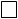 Jeśli dotyczy – podać kwotę i cel  pomocy oraz datę otrzymania środków (dołączyć kserokopię zaświadczenia otrzymanej pomocy de minimis)CZĘŚĆ III – OPIS PLANOWANEJ DZIAŁALNOŚCICZĘŚĆ III – OPIS PLANOWANEJ DZIAŁALNOŚCICZĘŚĆ III – OPIS PLANOWANEJ DZIAŁALNOŚCICZĘŚĆ III – OPIS PLANOWANEJ DZIAŁALNOŚCICZĘŚĆ III – OPIS PLANOWANEJ DZIAŁALNOŚCICZĘŚĆ III – OPIS PLANOWANEJ DZIAŁALNOŚCICZĘŚĆ III – OPIS PLANOWANEJ DZIAŁALNOŚCICZĘŚĆ III – OPIS PLANOWANEJ DZIAŁALNOŚCICZĘŚĆ III – OPIS PLANOWANEJ DZIAŁALNOŚCICZĘŚĆ III – OPIS PLANOWANEJ DZIAŁALNOŚCICZĘŚĆ III – OPIS PLANOWANEJ DZIAŁALNOŚCICZĘŚĆ III – OPIS PLANOWANEJ DZIAŁALNOŚCIPlanowana działalność(proszę zaznaczyć X  we właściwym miejscu)Planowana działalność(proszę zaznaczyć X  we właściwym miejscu)handlowahandlowahandlowahandlowausługowausługowausługowausługowaprodukcyjnaprodukcyjna2. Planowany termin rozpoczęcia działalności 2. Planowany termin rozpoczęcia działalności 3. Czy planowana działalność wymaga uprawnień (proszę zaznaczyć X  we właściwym miejscu)3. Czy planowana działalność wymaga uprawnień (proszę zaznaczyć X  we właściwym miejscu)                    TAK                         NIE                    TAK                         NIE                    TAK                         NIE                    TAK                         NIE                    TAK                         NIE                    TAK                         NIE                    TAK                         NIE                    TAK                         NIE                    TAK                         NIE                    TAK                         NIE4. Czy po rozpoczęciu działalności gospodarczej zamierzam zarejestrować się jako płatnik podatku VAT?4. Czy po rozpoczęciu działalności gospodarczej zamierzam zarejestrować się jako płatnik podatku VAT?                    TAK                         NIE                    TAK                         NIE                    TAK                         NIE                    TAK                         NIE                    TAK                         NIE                    TAK                         NIE                    TAK                         NIE                    TAK                         NIE                    TAK                         NIE                    TAK                         NIE5. Czy planowana działalności zalicza się do tzw. inteligentnych specjalizacji jeżeli tak to do jakiejDefinicje zgodnie z regulaminem projektu § 2 ust 16(proszę zaznaczyć X  we właściwym miejscu)5. Czy planowana działalności zalicza się do tzw. inteligentnych specjalizacji jeżeli tak to do jakiejDefinicje zgodnie z regulaminem projektu § 2 ust 16(proszę zaznaczyć X  we właściwym miejscu)Inteligentne specjalizacje     TAK             NIE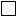 Jeżeli TAK jaki obszar Drewno i Meblarstwo  Ekonomia wody  Żywność wysokiej jakościInteligentne specjalizacje     TAK             NIEJeżeli TAK jaki obszar Drewno i Meblarstwo  Ekonomia wody  Żywność wysokiej jakościInteligentne specjalizacje     TAK             NIEJeżeli TAK jaki obszar Drewno i Meblarstwo  Ekonomia wody  Żywność wysokiej jakościInteligentne specjalizacje     TAK             NIEJeżeli TAK jaki obszar Drewno i Meblarstwo  Ekonomia wody  Żywność wysokiej jakościInteligentne specjalizacje     TAK             NIEJeżeli TAK jaki obszar Drewno i Meblarstwo  Ekonomia wody  Żywność wysokiej jakościInteligentne specjalizacje     TAK             NIEJeżeli TAK jaki obszar Drewno i Meblarstwo  Ekonomia wody  Żywność wysokiej jakościInteligentne specjalizacje     TAK             NIEJeżeli TAK jaki obszar Drewno i Meblarstwo  Ekonomia wody  Żywność wysokiej jakościInteligentne specjalizacje     TAK             NIEJeżeli TAK jaki obszar Drewno i Meblarstwo  Ekonomia wody  Żywność wysokiej jakościInteligentne specjalizacje     TAK             NIEJeżeli TAK jaki obszar Drewno i Meblarstwo  Ekonomia wody  Żywność wysokiej jakościInteligentne specjalizacje     TAK             NIEJeżeli TAK jaki obszar Drewno i Meblarstwo  Ekonomia wody  Żywność wysokiej jakości6. Główne PKD planowanej działalności gospodarczej wraz z nazwą PKD.6. Główne PKD planowanej działalności gospodarczej wraz z nazwą PKD.7. Proszę opisać czym będzie zajmowała się firma:1. zakres działalności(czym będzie zajmowała się firma), obszar działalności (miasto, powiat, województwo) 7. Proszę opisać czym będzie zajmowała się firma:2. charakterystyka oferowanych produktów/usług7. Proszę opisać czym będzie zajmowała się firma:3. cechy wyróżniające dla produktu lub usługi7. Proszę opisać czym będzie zajmowała się firma:4. uzasadnienie wyboru branży7. Proszę opisać czym będzie zajmowała się firma:5. miejsce siedziby firmy, forma własności lokalu7. Proszę opisać czym będzie zajmowała się firma:6. deklaracja zatrudnienia:(W przypadku gdy Wnioskodawca nie planuje zatrudnienia pracowników należy wpisać „nie dotyczy”)Czy konieczne jest zatrudnienie osób do prowadzenia działalności…………………………………………………………….…………………………………………………………….…………………………………………………………….Czy konieczne jest zatrudnienie osób do prowadzenia działalności…………………………………………………………….…………………………………………………………….…………………………………………………………….Czy konieczne jest zatrudnienie osób do prowadzenia działalności…………………………………………………………….…………………………………………………………….…………………………………………………………….Czy konieczne jest zatrudnienie osób do prowadzenia działalności…………………………………………………………….…………………………………………………………….…………………………………………………………….Czy konieczne jest zatrudnienie osób do prowadzenia działalności…………………………………………………………….…………………………………………………………….…………………………………………………………….Czy konieczne jest zatrudnienie osób do prowadzenia działalności…………………………………………………………….…………………………………………………………….…………………………………………………………….Czy konieczne jest zatrudnienie osób do prowadzenia działalności…………………………………………………………….…………………………………………………………….…………………………………………………………….Czy konieczne jest zatrudnienie osób do prowadzenia działalności…………………………………………………………….…………………………………………………………….…………………………………………………………….Czy konieczne jest zatrudnienie osób do prowadzenia działalności…………………………………………………………….…………………………………………………………….…………………………………………………………….Czy konieczne jest zatrudnienie osób do prowadzenia działalności…………………………………………………………….…………………………………………………………….…………………………………………………………….7. Proszę opisać czym będzie zajmowała się firma:6. deklaracja zatrudnienia:(W przypadku gdy Wnioskodawca nie planuje zatrudnienia pracowników należy wpisać „nie dotyczy”)Oświadczam, że  planuję zatrudnić pracowników zgodnie z poniższymi danymi:Planowana wielkość zatrudnienia………………………………………………………………..Rodzaj formy zatrudnienia………………………………………………………………..Planowany okres zatrudnienia………………………………………………………………..Oświadczam, że  planuję zatrudnić pracowników zgodnie z poniższymi danymi:Planowana wielkość zatrudnienia………………………………………………………………..Rodzaj formy zatrudnienia………………………………………………………………..Planowany okres zatrudnienia………………………………………………………………..Oświadczam, że  planuję zatrudnić pracowników zgodnie z poniższymi danymi:Planowana wielkość zatrudnienia………………………………………………………………..Rodzaj formy zatrudnienia………………………………………………………………..Planowany okres zatrudnienia………………………………………………………………..Oświadczam, że  planuję zatrudnić pracowników zgodnie z poniższymi danymi:Planowana wielkość zatrudnienia………………………………………………………………..Rodzaj formy zatrudnienia………………………………………………………………..Planowany okres zatrudnienia………………………………………………………………..Oświadczam, że  planuję zatrudnić pracowników zgodnie z poniższymi danymi:Planowana wielkość zatrudnienia………………………………………………………………..Rodzaj formy zatrudnienia………………………………………………………………..Planowany okres zatrudnienia………………………………………………………………..Oświadczam, że  planuję zatrudnić pracowników zgodnie z poniższymi danymi:Planowana wielkość zatrudnienia………………………………………………………………..Rodzaj formy zatrudnienia………………………………………………………………..Planowany okres zatrudnienia………………………………………………………………..Oświadczam, że  planuję zatrudnić pracowników zgodnie z poniższymi danymi:Planowana wielkość zatrudnienia………………………………………………………………..Rodzaj formy zatrudnienia………………………………………………………………..Planowany okres zatrudnienia………………………………………………………………..Oświadczam, że  planuję zatrudnić pracowników zgodnie z poniższymi danymi:Planowana wielkość zatrudnienia………………………………………………………………..Rodzaj formy zatrudnienia………………………………………………………………..Planowany okres zatrudnienia………………………………………………………………..Oświadczam, że  planuję zatrudnić pracowników zgodnie z poniższymi danymi:Planowana wielkość zatrudnienia………………………………………………………………..Rodzaj formy zatrudnienia………………………………………………………………..Planowany okres zatrudnienia………………………………………………………………..Oświadczam, że  planuję zatrudnić pracowników zgodnie z poniższymi danymi:Planowana wielkość zatrudnienia………………………………………………………………..Rodzaj formy zatrudnienia………………………………………………………………..Planowany okres zatrudnienia………………………………………………………………..7. Proszę opisać czym będzie zajmowała się firma:7. Jakie niezbędne uprawnienia posiada właściciel do prowadzenia działalności gospodarczej- Jeśli dotyczy8. Planowana wnioskowana kwota dotacji 8. Planowana wnioskowana kwota dotacji 9. Przeznaczenie wydatków inwestycyjnych z podaniem szacunkowej wartości(proszę zaznaczyć X  we właściwym miejscu oraz wymienić rodzaj zakupów i wpisać kwoty w PLN)9. Przeznaczenie wydatków inwestycyjnych z podaniem szacunkowej wartości(proszę zaznaczyć X  we właściwym miejscu oraz wymienić rodzaj zakupów i wpisać kwoty w PLN)       wartości niematerialne i prawne…………………………………………………….         aktywa trwałe …………………………………………………………………………………..        koszty prac remontowych……………………………………………………    środki obrotowe w tym: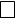 - towar ……………………………………..- surowce ………………………………….   inne (jakie) …………………………………       wartości niematerialne i prawne…………………………………………………….         aktywa trwałe …………………………………………………………………………………..        koszty prac remontowych……………………………………………………    środki obrotowe w tym:- towar ……………………………………..- surowce ………………………………….   inne (jakie) …………………………………       wartości niematerialne i prawne…………………………………………………….         aktywa trwałe …………………………………………………………………………………..        koszty prac remontowych……………………………………………………    środki obrotowe w tym:- towar ……………………………………..- surowce ………………………………….   inne (jakie) …………………………………       wartości niematerialne i prawne…………………………………………………….         aktywa trwałe …………………………………………………………………………………..        koszty prac remontowych……………………………………………………    środki obrotowe w tym:- towar ……………………………………..- surowce ………………………………….   inne (jakie) …………………………………       wartości niematerialne i prawne…………………………………………………….         aktywa trwałe …………………………………………………………………………………..        koszty prac remontowych……………………………………………………    środki obrotowe w tym:- towar ……………………………………..- surowce ………………………………….   inne (jakie) …………………………………       wartości niematerialne i prawne…………………………………………………….         aktywa trwałe …………………………………………………………………………………..        koszty prac remontowych……………………………………………………    środki obrotowe w tym:- towar ……………………………………..- surowce ………………………………….   inne (jakie) …………………………………       wartości niematerialne i prawne…………………………………………………….         aktywa trwałe …………………………………………………………………………………..        koszty prac remontowych……………………………………………………    środki obrotowe w tym:- towar ……………………………………..- surowce ………………………………….   inne (jakie) …………………………………       wartości niematerialne i prawne…………………………………………………….         aktywa trwałe …………………………………………………………………………………..        koszty prac remontowych……………………………………………………    środki obrotowe w tym:- towar ……………………………………..- surowce ………………………………….   inne (jakie) …………………………………       wartości niematerialne i prawne…………………………………………………….         aktywa trwałe …………………………………………………………………………………..        koszty prac remontowych……………………………………………………    środki obrotowe w tym:- towar ……………………………………..- surowce ………………………………….   inne (jakie) …………………………………       wartości niematerialne i prawne…………………………………………………….         aktywa trwałe …………………………………………………………………………………..        koszty prac remontowych……………………………………………………    środki obrotowe w tym:- towar ……………………………………..- surowce ………………………………….   inne (jakie) …………………………………10. Czy dysponuje Pan/i środkami własnymi na rozpoczęcie działalności(proszę zaznaczyć X  we właściwym miejscu)10. Czy dysponuje Pan/i środkami własnymi na rozpoczęcie działalności(proszę zaznaczyć X  we właściwym miejscu)   nie   tak, posiadam środki w wysokości ................., które chcę    przeznaczyć na otworzenie działalności gospodarczej    nie będą potrzebne   nie   tak, posiadam środki w wysokości ................., które chcę    przeznaczyć na otworzenie działalności gospodarczej    nie będą potrzebne   nie   tak, posiadam środki w wysokości ................., które chcę    przeznaczyć na otworzenie działalności gospodarczej    nie będą potrzebne   nie   tak, posiadam środki w wysokości ................., które chcę    przeznaczyć na otworzenie działalności gospodarczej    nie będą potrzebne   nie   tak, posiadam środki w wysokości ................., które chcę    przeznaczyć na otworzenie działalności gospodarczej    nie będą potrzebne   nie   tak, posiadam środki w wysokości ................., które chcę    przeznaczyć na otworzenie działalności gospodarczej    nie będą potrzebne   nie   tak, posiadam środki w wysokości ................., które chcę    przeznaczyć na otworzenie działalności gospodarczej    nie będą potrzebne   nie   tak, posiadam środki w wysokości ................., które chcę    przeznaczyć na otworzenie działalności gospodarczej    nie będą potrzebne   nie   tak, posiadam środki w wysokości ................., które chcę    przeznaczyć na otworzenie działalności gospodarczej    nie będą potrzebne   nie   tak, posiadam środki w wysokości ................., które chcę    przeznaczyć na otworzenie działalności gospodarczej    nie będą potrzebne11. Posiadane wykształcenie i kwalifikacje uzupełniające zgodne z kierunkiem planowanej działalności gospodarczej (zgodnie z załączonymi dokumentami).Kwalifikacje uzupełniające zgodne z kierunkiem planowanej działalności gospodarczej to:kursy, szkolenia, uzupełnienia, studia podyplomowe, licencje, szkoły policealne, uprawnienia czeladnicze, inne stopnie naukowe/jeśli zabraknie tabeli należy dołączyć kolejne wiersze/11. Posiadane wykształcenie i kwalifikacje uzupełniające zgodne z kierunkiem planowanej działalności gospodarczej (zgodnie z załączonymi dokumentami).Kwalifikacje uzupełniające zgodne z kierunkiem planowanej działalności gospodarczej to:kursy, szkolenia, uzupełnienia, studia podyplomowe, licencje, szkoły policealne, uprawnienia czeladnicze, inne stopnie naukowe/jeśli zabraknie tabeli należy dołączyć kolejne wiersze/Wykształcenie zgodne z kierunkiem planowanej działalności: Wykształcenie zgodne z kierunkiem planowanej działalności: Wykształcenie zgodne z kierunkiem planowanej działalności: Wykształcenie zgodne z kierunkiem planowanej działalności: Wykształcenie zgodne z kierunkiem planowanej działalności: Wykształcenie zgodne z kierunkiem planowanej działalności: Wykształcenie zgodne z kierunkiem planowanej działalności: Wykształcenie zgodne z kierunkiem planowanej działalności: Wykształcenie zgodne z kierunkiem planowanej działalności: Wykształcenie zgodne z kierunkiem planowanej działalności: 11. Posiadane wykształcenie i kwalifikacje uzupełniające zgodne z kierunkiem planowanej działalności gospodarczej (zgodnie z załączonymi dokumentami).Kwalifikacje uzupełniające zgodne z kierunkiem planowanej działalności gospodarczej to:kursy, szkolenia, uzupełnienia, studia podyplomowe, licencje, szkoły policealne, uprawnienia czeladnicze, inne stopnie naukowe/jeśli zabraknie tabeli należy dołączyć kolejne wiersze/11. Posiadane wykształcenie i kwalifikacje uzupełniające zgodne z kierunkiem planowanej działalności gospodarczej (zgodnie z załączonymi dokumentami).Kwalifikacje uzupełniające zgodne z kierunkiem planowanej działalności gospodarczej to:kursy, szkolenia, uzupełnienia, studia podyplomowe, licencje, szkoły policealne, uprawnienia czeladnicze, inne stopnie naukowe/jeśli zabraknie tabeli należy dołączyć kolejne wiersze/Instytucja:Instytucja:Instytucja:11. Posiadane wykształcenie i kwalifikacje uzupełniające zgodne z kierunkiem planowanej działalności gospodarczej (zgodnie z załączonymi dokumentami).Kwalifikacje uzupełniające zgodne z kierunkiem planowanej działalności gospodarczej to:kursy, szkolenia, uzupełnienia, studia podyplomowe, licencje, szkoły policealne, uprawnienia czeladnicze, inne stopnie naukowe/jeśli zabraknie tabeli należy dołączyć kolejne wiersze/11. Posiadane wykształcenie i kwalifikacje uzupełniające zgodne z kierunkiem planowanej działalności gospodarczej (zgodnie z załączonymi dokumentami).Kwalifikacje uzupełniające zgodne z kierunkiem planowanej działalności gospodarczej to:kursy, szkolenia, uzupełnienia, studia podyplomowe, licencje, szkoły policealne, uprawnienia czeladnicze, inne stopnie naukowe/jeśli zabraknie tabeli należy dołączyć kolejne wiersze/Daty: od (m-c/rok) do (m-c/rok)Daty: od (m-c/rok) do (m-c/rok)Daty: od (m-c/rok) do (m-c/rok)11. Posiadane wykształcenie i kwalifikacje uzupełniające zgodne z kierunkiem planowanej działalności gospodarczej (zgodnie z załączonymi dokumentami).Kwalifikacje uzupełniające zgodne z kierunkiem planowanej działalności gospodarczej to:kursy, szkolenia, uzupełnienia, studia podyplomowe, licencje, szkoły policealne, uprawnienia czeladnicze, inne stopnie naukowe/jeśli zabraknie tabeli należy dołączyć kolejne wiersze/11. Posiadane wykształcenie i kwalifikacje uzupełniające zgodne z kierunkiem planowanej działalności gospodarczej (zgodnie z załączonymi dokumentami).Kwalifikacje uzupełniające zgodne z kierunkiem planowanej działalności gospodarczej to:kursy, szkolenia, uzupełnienia, studia podyplomowe, licencje, szkoły policealne, uprawnienia czeladnicze, inne stopnie naukowe/jeśli zabraknie tabeli należy dołączyć kolejne wiersze/Uzyskane stopnie lub dyplomy:Uzyskane stopnie lub dyplomy:Uzyskane stopnie lub dyplomy:11. Posiadane wykształcenie i kwalifikacje uzupełniające zgodne z kierunkiem planowanej działalności gospodarczej (zgodnie z załączonymi dokumentami).Kwalifikacje uzupełniające zgodne z kierunkiem planowanej działalności gospodarczej to:kursy, szkolenia, uzupełnienia, studia podyplomowe, licencje, szkoły policealne, uprawnienia czeladnicze, inne stopnie naukowe/jeśli zabraknie tabeli należy dołączyć kolejne wiersze/11. Posiadane wykształcenie i kwalifikacje uzupełniające zgodne z kierunkiem planowanej działalności gospodarczej (zgodnie z załączonymi dokumentami).Kwalifikacje uzupełniające zgodne z kierunkiem planowanej działalności gospodarczej to:kursy, szkolenia, uzupełnienia, studia podyplomowe, licencje, szkoły policealne, uprawnienia czeladnicze, inne stopnie naukowe/jeśli zabraknie tabeli należy dołączyć kolejne wiersze/Instytucja:Instytucja:Instytucja:11. Posiadane wykształcenie i kwalifikacje uzupełniające zgodne z kierunkiem planowanej działalności gospodarczej (zgodnie z załączonymi dokumentami).Kwalifikacje uzupełniające zgodne z kierunkiem planowanej działalności gospodarczej to:kursy, szkolenia, uzupełnienia, studia podyplomowe, licencje, szkoły policealne, uprawnienia czeladnicze, inne stopnie naukowe/jeśli zabraknie tabeli należy dołączyć kolejne wiersze/11. Posiadane wykształcenie i kwalifikacje uzupełniające zgodne z kierunkiem planowanej działalności gospodarczej (zgodnie z załączonymi dokumentami).Kwalifikacje uzupełniające zgodne z kierunkiem planowanej działalności gospodarczej to:kursy, szkolenia, uzupełnienia, studia podyplomowe, licencje, szkoły policealne, uprawnienia czeladnicze, inne stopnie naukowe/jeśli zabraknie tabeli należy dołączyć kolejne wiersze/Daty: od (m-c/rok) do (m-c/rok)Daty: od (m-c/rok) do (m-c/rok)Daty: od (m-c/rok) do (m-c/rok)11. Posiadane wykształcenie i kwalifikacje uzupełniające zgodne z kierunkiem planowanej działalności gospodarczej (zgodnie z załączonymi dokumentami).Kwalifikacje uzupełniające zgodne z kierunkiem planowanej działalności gospodarczej to:kursy, szkolenia, uzupełnienia, studia podyplomowe, licencje, szkoły policealne, uprawnienia czeladnicze, inne stopnie naukowe/jeśli zabraknie tabeli należy dołączyć kolejne wiersze/11. Posiadane wykształcenie i kwalifikacje uzupełniające zgodne z kierunkiem planowanej działalności gospodarczej (zgodnie z załączonymi dokumentami).Kwalifikacje uzupełniające zgodne z kierunkiem planowanej działalności gospodarczej to:kursy, szkolenia, uzupełnienia, studia podyplomowe, licencje, szkoły policealne, uprawnienia czeladnicze, inne stopnie naukowe/jeśli zabraknie tabeli należy dołączyć kolejne wiersze/Uzyskane stopnie lub dyplomy:Uzyskane stopnie lub dyplomy:Uzyskane stopnie lub dyplomy:11. Posiadane wykształcenie i kwalifikacje uzupełniające zgodne z kierunkiem planowanej działalności gospodarczej (zgodnie z załączonymi dokumentami).Kwalifikacje uzupełniające zgodne z kierunkiem planowanej działalności gospodarczej to:kursy, szkolenia, uzupełnienia, studia podyplomowe, licencje, szkoły policealne, uprawnienia czeladnicze, inne stopnie naukowe/jeśli zabraknie tabeli należy dołączyć kolejne wiersze/11. Posiadane wykształcenie i kwalifikacje uzupełniające zgodne z kierunkiem planowanej działalności gospodarczej (zgodnie z załączonymi dokumentami).Kwalifikacje uzupełniające zgodne z kierunkiem planowanej działalności gospodarczej to:kursy, szkolenia, uzupełnienia, studia podyplomowe, licencje, szkoły policealne, uprawnienia czeladnicze, inne stopnie naukowe/jeśli zabraknie tabeli należy dołączyć kolejne wiersze/Kwalifikacje uzupełniające zgodne z kierunkiem planowanej działalności:Kwalifikacje uzupełniające zgodne z kierunkiem planowanej działalności:Kwalifikacje uzupełniające zgodne z kierunkiem planowanej działalności:Kwalifikacje uzupełniające zgodne z kierunkiem planowanej działalności:Kwalifikacje uzupełniające zgodne z kierunkiem planowanej działalności:Kwalifikacje uzupełniające zgodne z kierunkiem planowanej działalności:Kwalifikacje uzupełniające zgodne z kierunkiem planowanej działalności:Kwalifikacje uzupełniające zgodne z kierunkiem planowanej działalności:Kwalifikacje uzupełniające zgodne z kierunkiem planowanej działalności:Kwalifikacje uzupełniające zgodne z kierunkiem planowanej działalności:11. Posiadane wykształcenie i kwalifikacje uzupełniające zgodne z kierunkiem planowanej działalności gospodarczej (zgodnie z załączonymi dokumentami).Kwalifikacje uzupełniające zgodne z kierunkiem planowanej działalności gospodarczej to:kursy, szkolenia, uzupełnienia, studia podyplomowe, licencje, szkoły policealne, uprawnienia czeladnicze, inne stopnie naukowe/jeśli zabraknie tabeli należy dołączyć kolejne wiersze/11. Posiadane wykształcenie i kwalifikacje uzupełniające zgodne z kierunkiem planowanej działalności gospodarczej (zgodnie z załączonymi dokumentami).Kwalifikacje uzupełniające zgodne z kierunkiem planowanej działalności gospodarczej to:kursy, szkolenia, uzupełnienia, studia podyplomowe, licencje, szkoły policealne, uprawnienia czeladnicze, inne stopnie naukowe/jeśli zabraknie tabeli należy dołączyć kolejne wiersze/Instytucja:Instytucja:Instytucja:Instytucja:Instytucja:11. Posiadane wykształcenie i kwalifikacje uzupełniające zgodne z kierunkiem planowanej działalności gospodarczej (zgodnie z załączonymi dokumentami).Kwalifikacje uzupełniające zgodne z kierunkiem planowanej działalności gospodarczej to:kursy, szkolenia, uzupełnienia, studia podyplomowe, licencje, szkoły policealne, uprawnienia czeladnicze, inne stopnie naukowe/jeśli zabraknie tabeli należy dołączyć kolejne wiersze/11. Posiadane wykształcenie i kwalifikacje uzupełniające zgodne z kierunkiem planowanej działalności gospodarczej (zgodnie z załączonymi dokumentami).Kwalifikacje uzupełniające zgodne z kierunkiem planowanej działalności gospodarczej to:kursy, szkolenia, uzupełnienia, studia podyplomowe, licencje, szkoły policealne, uprawnienia czeladnicze, inne stopnie naukowe/jeśli zabraknie tabeli należy dołączyć kolejne wiersze/Daty: od (m-c/rok) do (m-c/rok)Daty: od (m-c/rok) do (m-c/rok)Daty: od (m-c/rok) do (m-c/rok)Daty: od (m-c/rok) do (m-c/rok)11. Posiadane wykształcenie i kwalifikacje uzupełniające zgodne z kierunkiem planowanej działalności gospodarczej (zgodnie z załączonymi dokumentami).Kwalifikacje uzupełniające zgodne z kierunkiem planowanej działalności gospodarczej to:kursy, szkolenia, uzupełnienia, studia podyplomowe, licencje, szkoły policealne, uprawnienia czeladnicze, inne stopnie naukowe/jeśli zabraknie tabeli należy dołączyć kolejne wiersze/11. Posiadane wykształcenie i kwalifikacje uzupełniające zgodne z kierunkiem planowanej działalności gospodarczej (zgodnie z załączonymi dokumentami).Kwalifikacje uzupełniające zgodne z kierunkiem planowanej działalności gospodarczej to:kursy, szkolenia, uzupełnienia, studia podyplomowe, licencje, szkoły policealne, uprawnienia czeladnicze, inne stopnie naukowe/jeśli zabraknie tabeli należy dołączyć kolejne wiersze/Uzyskane certyfikaty, zaświadczenia, uprawnienia zawodowe:Uzyskane certyfikaty, zaświadczenia, uprawnienia zawodowe:Uzyskane certyfikaty, zaświadczenia, uprawnienia zawodowe:Uzyskane certyfikaty, zaświadczenia, uprawnienia zawodowe:11. Posiadane wykształcenie i kwalifikacje uzupełniające zgodne z kierunkiem planowanej działalności gospodarczej (zgodnie z załączonymi dokumentami).Kwalifikacje uzupełniające zgodne z kierunkiem planowanej działalności gospodarczej to:kursy, szkolenia, uzupełnienia, studia podyplomowe, licencje, szkoły policealne, uprawnienia czeladnicze, inne stopnie naukowe/jeśli zabraknie tabeli należy dołączyć kolejne wiersze/11. Posiadane wykształcenie i kwalifikacje uzupełniające zgodne z kierunkiem planowanej działalności gospodarczej (zgodnie z załączonymi dokumentami).Kwalifikacje uzupełniające zgodne z kierunkiem planowanej działalności gospodarczej to:kursy, szkolenia, uzupełnienia, studia podyplomowe, licencje, szkoły policealne, uprawnienia czeladnicze, inne stopnie naukowe/jeśli zabraknie tabeli należy dołączyć kolejne wiersze/Instytucja:Instytucja:Instytucja:Instytucja:11. Posiadane wykształcenie i kwalifikacje uzupełniające zgodne z kierunkiem planowanej działalności gospodarczej (zgodnie z załączonymi dokumentami).Kwalifikacje uzupełniające zgodne z kierunkiem planowanej działalności gospodarczej to:kursy, szkolenia, uzupełnienia, studia podyplomowe, licencje, szkoły policealne, uprawnienia czeladnicze, inne stopnie naukowe/jeśli zabraknie tabeli należy dołączyć kolejne wiersze/11. Posiadane wykształcenie i kwalifikacje uzupełniające zgodne z kierunkiem planowanej działalności gospodarczej (zgodnie z załączonymi dokumentami).Kwalifikacje uzupełniające zgodne z kierunkiem planowanej działalności gospodarczej to:kursy, szkolenia, uzupełnienia, studia podyplomowe, licencje, szkoły policealne, uprawnienia czeladnicze, inne stopnie naukowe/jeśli zabraknie tabeli należy dołączyć kolejne wiersze/Daty: od (m-c/rok) do (m-c/rok)Daty: od (m-c/rok) do (m-c/rok)Daty: od (m-c/rok) do (m-c/rok)Daty: od (m-c/rok) do (m-c/rok)11. Posiadane wykształcenie i kwalifikacje uzupełniające zgodne z kierunkiem planowanej działalności gospodarczej (zgodnie z załączonymi dokumentami).Kwalifikacje uzupełniające zgodne z kierunkiem planowanej działalności gospodarczej to:kursy, szkolenia, uzupełnienia, studia podyplomowe, licencje, szkoły policealne, uprawnienia czeladnicze, inne stopnie naukowe/jeśli zabraknie tabeli należy dołączyć kolejne wiersze/11. Posiadane wykształcenie i kwalifikacje uzupełniające zgodne z kierunkiem planowanej działalności gospodarczej (zgodnie z załączonymi dokumentami).Kwalifikacje uzupełniające zgodne z kierunkiem planowanej działalności gospodarczej to:kursy, szkolenia, uzupełnienia, studia podyplomowe, licencje, szkoły policealne, uprawnienia czeladnicze, inne stopnie naukowe/jeśli zabraknie tabeli należy dołączyć kolejne wiersze/Uzyskane certyfikaty, zaświadczenia, uprawnienia zawodowe:Uzyskane certyfikaty, zaświadczenia, uprawnienia zawodowe:Uzyskane certyfikaty, zaświadczenia, uprawnienia zawodowe:Uzyskane certyfikaty, zaświadczenia, uprawnienia zawodowe:12. Posiadane doświadczenie zawodowe zgodne z kierunkiem planowanej działalności gospodarczej (zgodnie z załączonymi dokumentami)(np. uczestnik planuje założyć firmę ogólnobudowlaną, jego całkowity staż pracy to 10 lat, doświadczenie w pracy na budowach to 2 lata. W tym punkcie należy wskazać wyłącznie doświadczenie w pracy zgodne z kierunkiem planowanej działalności). /jeśli zabraknie tabeli należy dołączyć kolejne wiersze/12. Posiadane doświadczenie zawodowe zgodne z kierunkiem planowanej działalności gospodarczej (zgodnie z załączonymi dokumentami)(np. uczestnik planuje założyć firmę ogólnobudowlaną, jego całkowity staż pracy to 10 lat, doświadczenie w pracy na budowach to 2 lata. W tym punkcie należy wskazać wyłącznie doświadczenie w pracy zgodne z kierunkiem planowanej działalności). /jeśli zabraknie tabeli należy dołączyć kolejne wiersze/Przebieg pracy zawodowej zgodnej z kierunkiem planowanej działalności (doświadczenie zawodowe, udokumentowane):Przebieg pracy zawodowej zgodnej z kierunkiem planowanej działalności (doświadczenie zawodowe, udokumentowane):Przebieg pracy zawodowej zgodnej z kierunkiem planowanej działalności (doświadczenie zawodowe, udokumentowane):Przebieg pracy zawodowej zgodnej z kierunkiem planowanej działalności (doświadczenie zawodowe, udokumentowane):Przebieg pracy zawodowej zgodnej z kierunkiem planowanej działalności (doświadczenie zawodowe, udokumentowane):Przebieg pracy zawodowej zgodnej z kierunkiem planowanej działalności (doświadczenie zawodowe, udokumentowane):Przebieg pracy zawodowej zgodnej z kierunkiem planowanej działalności (doświadczenie zawodowe, udokumentowane):Przebieg pracy zawodowej zgodnej z kierunkiem planowanej działalności (doświadczenie zawodowe, udokumentowane):Przebieg pracy zawodowej zgodnej z kierunkiem planowanej działalności (doświadczenie zawodowe, udokumentowane):Przebieg pracy zawodowej zgodnej z kierunkiem planowanej działalności (doświadczenie zawodowe, udokumentowane):12. Posiadane doświadczenie zawodowe zgodne z kierunkiem planowanej działalności gospodarczej (zgodnie z załączonymi dokumentami)(np. uczestnik planuje założyć firmę ogólnobudowlaną, jego całkowity staż pracy to 10 lat, doświadczenie w pracy na budowach to 2 lata. W tym punkcie należy wskazać wyłącznie doświadczenie w pracy zgodne z kierunkiem planowanej działalności). /jeśli zabraknie tabeli należy dołączyć kolejne wiersze/12. Posiadane doświadczenie zawodowe zgodne z kierunkiem planowanej działalności gospodarczej (zgodnie z załączonymi dokumentami)(np. uczestnik planuje założyć firmę ogólnobudowlaną, jego całkowity staż pracy to 10 lat, doświadczenie w pracy na budowach to 2 lata. W tym punkcie należy wskazać wyłącznie doświadczenie w pracy zgodne z kierunkiem planowanej działalności). /jeśli zabraknie tabeli należy dołączyć kolejne wiersze/I. Daty: od (d-m-c/rok) do (d- m-c/rok)Daty: od (d-m-c/rok) do (d- m-c/rok)12. Posiadane doświadczenie zawodowe zgodne z kierunkiem planowanej działalności gospodarczej (zgodnie z załączonymi dokumentami)(np. uczestnik planuje założyć firmę ogólnobudowlaną, jego całkowity staż pracy to 10 lat, doświadczenie w pracy na budowach to 2 lata. W tym punkcie należy wskazać wyłącznie doświadczenie w pracy zgodne z kierunkiem planowanej działalności). /jeśli zabraknie tabeli należy dołączyć kolejne wiersze/12. Posiadane doświadczenie zawodowe zgodne z kierunkiem planowanej działalności gospodarczej (zgodnie z załączonymi dokumentami)(np. uczestnik planuje założyć firmę ogólnobudowlaną, jego całkowity staż pracy to 10 lat, doświadczenie w pracy na budowach to 2 lata. W tym punkcie należy wskazać wyłącznie doświadczenie w pracy zgodne z kierunkiem planowanej działalności). /jeśli zabraknie tabeli należy dołączyć kolejne wiersze/I. Miejsce:Miejsce:12. Posiadane doświadczenie zawodowe zgodne z kierunkiem planowanej działalności gospodarczej (zgodnie z załączonymi dokumentami)(np. uczestnik planuje założyć firmę ogólnobudowlaną, jego całkowity staż pracy to 10 lat, doświadczenie w pracy na budowach to 2 lata. W tym punkcie należy wskazać wyłącznie doświadczenie w pracy zgodne z kierunkiem planowanej działalności). /jeśli zabraknie tabeli należy dołączyć kolejne wiersze/12. Posiadane doświadczenie zawodowe zgodne z kierunkiem planowanej działalności gospodarczej (zgodnie z załączonymi dokumentami)(np. uczestnik planuje założyć firmę ogólnobudowlaną, jego całkowity staż pracy to 10 lat, doświadczenie w pracy na budowach to 2 lata. W tym punkcie należy wskazać wyłącznie doświadczenie w pracy zgodne z kierunkiem planowanej działalności). /jeśli zabraknie tabeli należy dołączyć kolejne wiersze/I. Firma:Firma:12. Posiadane doświadczenie zawodowe zgodne z kierunkiem planowanej działalności gospodarczej (zgodnie z załączonymi dokumentami)(np. uczestnik planuje założyć firmę ogólnobudowlaną, jego całkowity staż pracy to 10 lat, doświadczenie w pracy na budowach to 2 lata. W tym punkcie należy wskazać wyłącznie doświadczenie w pracy zgodne z kierunkiem planowanej działalności). /jeśli zabraknie tabeli należy dołączyć kolejne wiersze/12. Posiadane doświadczenie zawodowe zgodne z kierunkiem planowanej działalności gospodarczej (zgodnie z załączonymi dokumentami)(np. uczestnik planuje założyć firmę ogólnobudowlaną, jego całkowity staż pracy to 10 lat, doświadczenie w pracy na budowach to 2 lata. W tym punkcie należy wskazać wyłącznie doświadczenie w pracy zgodne z kierunkiem planowanej działalności). /jeśli zabraknie tabeli należy dołączyć kolejne wiersze/I. Stanowisko:Stanowisko:12. Posiadane doświadczenie zawodowe zgodne z kierunkiem planowanej działalności gospodarczej (zgodnie z załączonymi dokumentami)(np. uczestnik planuje założyć firmę ogólnobudowlaną, jego całkowity staż pracy to 10 lat, doświadczenie w pracy na budowach to 2 lata. W tym punkcie należy wskazać wyłącznie doświadczenie w pracy zgodne z kierunkiem planowanej działalności). /jeśli zabraknie tabeli należy dołączyć kolejne wiersze/12. Posiadane doświadczenie zawodowe zgodne z kierunkiem planowanej działalności gospodarczej (zgodnie z załączonymi dokumentami)(np. uczestnik planuje założyć firmę ogólnobudowlaną, jego całkowity staż pracy to 10 lat, doświadczenie w pracy na budowach to 2 lata. W tym punkcie należy wskazać wyłącznie doświadczenie w pracy zgodne z kierunkiem planowanej działalności). /jeśli zabraknie tabeli należy dołączyć kolejne wiersze/I. Opis/zakres obowiązków Opis/zakres obowiązków 12. Posiadane doświadczenie zawodowe zgodne z kierunkiem planowanej działalności gospodarczej (zgodnie z załączonymi dokumentami)(np. uczestnik planuje założyć firmę ogólnobudowlaną, jego całkowity staż pracy to 10 lat, doświadczenie w pracy na budowach to 2 lata. W tym punkcie należy wskazać wyłącznie doświadczenie w pracy zgodne z kierunkiem planowanej działalności). /jeśli zabraknie tabeli należy dołączyć kolejne wiersze/12. Posiadane doświadczenie zawodowe zgodne z kierunkiem planowanej działalności gospodarczej (zgodnie z załączonymi dokumentami)(np. uczestnik planuje założyć firmę ogólnobudowlaną, jego całkowity staż pracy to 10 lat, doświadczenie w pracy na budowach to 2 lata. W tym punkcie należy wskazać wyłącznie doświadczenie w pracy zgodne z kierunkiem planowanej działalności). /jeśli zabraknie tabeli należy dołączyć kolejne wiersze/II.Daty: od (d-m-c/rok) do (d- m-c/rok)Daty: od (d-m-c/rok) do (d- m-c/rok)12. Posiadane doświadczenie zawodowe zgodne z kierunkiem planowanej działalności gospodarczej (zgodnie z załączonymi dokumentami)(np. uczestnik planuje założyć firmę ogólnobudowlaną, jego całkowity staż pracy to 10 lat, doświadczenie w pracy na budowach to 2 lata. W tym punkcie należy wskazać wyłącznie doświadczenie w pracy zgodne z kierunkiem planowanej działalności). /jeśli zabraknie tabeli należy dołączyć kolejne wiersze/12. Posiadane doświadczenie zawodowe zgodne z kierunkiem planowanej działalności gospodarczej (zgodnie z załączonymi dokumentami)(np. uczestnik planuje założyć firmę ogólnobudowlaną, jego całkowity staż pracy to 10 lat, doświadczenie w pracy na budowach to 2 lata. W tym punkcie należy wskazać wyłącznie doświadczenie w pracy zgodne z kierunkiem planowanej działalności). /jeśli zabraknie tabeli należy dołączyć kolejne wiersze/II.Miejsce:Miejsce:12. Posiadane doświadczenie zawodowe zgodne z kierunkiem planowanej działalności gospodarczej (zgodnie z załączonymi dokumentami)(np. uczestnik planuje założyć firmę ogólnobudowlaną, jego całkowity staż pracy to 10 lat, doświadczenie w pracy na budowach to 2 lata. W tym punkcie należy wskazać wyłącznie doświadczenie w pracy zgodne z kierunkiem planowanej działalności). /jeśli zabraknie tabeli należy dołączyć kolejne wiersze/12. Posiadane doświadczenie zawodowe zgodne z kierunkiem planowanej działalności gospodarczej (zgodnie z załączonymi dokumentami)(np. uczestnik planuje założyć firmę ogólnobudowlaną, jego całkowity staż pracy to 10 lat, doświadczenie w pracy na budowach to 2 lata. W tym punkcie należy wskazać wyłącznie doświadczenie w pracy zgodne z kierunkiem planowanej działalności). /jeśli zabraknie tabeli należy dołączyć kolejne wiersze/II.Firma:Firma:12. Posiadane doświadczenie zawodowe zgodne z kierunkiem planowanej działalności gospodarczej (zgodnie z załączonymi dokumentami)(np. uczestnik planuje założyć firmę ogólnobudowlaną, jego całkowity staż pracy to 10 lat, doświadczenie w pracy na budowach to 2 lata. W tym punkcie należy wskazać wyłącznie doświadczenie w pracy zgodne z kierunkiem planowanej działalności). /jeśli zabraknie tabeli należy dołączyć kolejne wiersze/12. Posiadane doświadczenie zawodowe zgodne z kierunkiem planowanej działalności gospodarczej (zgodnie z załączonymi dokumentami)(np. uczestnik planuje założyć firmę ogólnobudowlaną, jego całkowity staż pracy to 10 lat, doświadczenie w pracy na budowach to 2 lata. W tym punkcie należy wskazać wyłącznie doświadczenie w pracy zgodne z kierunkiem planowanej działalności). /jeśli zabraknie tabeli należy dołączyć kolejne wiersze/II.Stanowisko:Stanowisko:12. Posiadane doświadczenie zawodowe zgodne z kierunkiem planowanej działalności gospodarczej (zgodnie z załączonymi dokumentami)(np. uczestnik planuje założyć firmę ogólnobudowlaną, jego całkowity staż pracy to 10 lat, doświadczenie w pracy na budowach to 2 lata. W tym punkcie należy wskazać wyłącznie doświadczenie w pracy zgodne z kierunkiem planowanej działalności). /jeśli zabraknie tabeli należy dołączyć kolejne wiersze/12. Posiadane doświadczenie zawodowe zgodne z kierunkiem planowanej działalności gospodarczej (zgodnie z załączonymi dokumentami)(np. uczestnik planuje założyć firmę ogólnobudowlaną, jego całkowity staż pracy to 10 lat, doświadczenie w pracy na budowach to 2 lata. W tym punkcie należy wskazać wyłącznie doświadczenie w pracy zgodne z kierunkiem planowanej działalności). /jeśli zabraknie tabeli należy dołączyć kolejne wiersze/II.Opis/zakres obowiązków Opis/zakres obowiązków 12. Posiadane doświadczenie zawodowe zgodne z kierunkiem planowanej działalności gospodarczej (zgodnie z załączonymi dokumentami)(np. uczestnik planuje założyć firmę ogólnobudowlaną, jego całkowity staż pracy to 10 lat, doświadczenie w pracy na budowach to 2 lata. W tym punkcie należy wskazać wyłącznie doświadczenie w pracy zgodne z kierunkiem planowanej działalności). /jeśli zabraknie tabeli należy dołączyć kolejne wiersze/12. Posiadane doświadczenie zawodowe zgodne z kierunkiem planowanej działalności gospodarczej (zgodnie z załączonymi dokumentami)(np. uczestnik planuje założyć firmę ogólnobudowlaną, jego całkowity staż pracy to 10 lat, doświadczenie w pracy na budowach to 2 lata. W tym punkcie należy wskazać wyłącznie doświadczenie w pracy zgodne z kierunkiem planowanej działalności). /jeśli zabraknie tabeli należy dołączyć kolejne wiersze/III.Daty: od (d-m-c/rok) do (d- m-c/rok)Daty: od (d-m-c/rok) do (d- m-c/rok)12. Posiadane doświadczenie zawodowe zgodne z kierunkiem planowanej działalności gospodarczej (zgodnie z załączonymi dokumentami)(np. uczestnik planuje założyć firmę ogólnobudowlaną, jego całkowity staż pracy to 10 lat, doświadczenie w pracy na budowach to 2 lata. W tym punkcie należy wskazać wyłącznie doświadczenie w pracy zgodne z kierunkiem planowanej działalności). /jeśli zabraknie tabeli należy dołączyć kolejne wiersze/12. Posiadane doświadczenie zawodowe zgodne z kierunkiem planowanej działalności gospodarczej (zgodnie z załączonymi dokumentami)(np. uczestnik planuje założyć firmę ogólnobudowlaną, jego całkowity staż pracy to 10 lat, doświadczenie w pracy na budowach to 2 lata. W tym punkcie należy wskazać wyłącznie doświadczenie w pracy zgodne z kierunkiem planowanej działalności). /jeśli zabraknie tabeli należy dołączyć kolejne wiersze/III.Miejsce:Miejsce:12. Posiadane doświadczenie zawodowe zgodne z kierunkiem planowanej działalności gospodarczej (zgodnie z załączonymi dokumentami)(np. uczestnik planuje założyć firmę ogólnobudowlaną, jego całkowity staż pracy to 10 lat, doświadczenie w pracy na budowach to 2 lata. W tym punkcie należy wskazać wyłącznie doświadczenie w pracy zgodne z kierunkiem planowanej działalności). /jeśli zabraknie tabeli należy dołączyć kolejne wiersze/12. Posiadane doświadczenie zawodowe zgodne z kierunkiem planowanej działalności gospodarczej (zgodnie z załączonymi dokumentami)(np. uczestnik planuje założyć firmę ogólnobudowlaną, jego całkowity staż pracy to 10 lat, doświadczenie w pracy na budowach to 2 lata. W tym punkcie należy wskazać wyłącznie doświadczenie w pracy zgodne z kierunkiem planowanej działalności). /jeśli zabraknie tabeli należy dołączyć kolejne wiersze/III.Firma:Firma:12. Posiadane doświadczenie zawodowe zgodne z kierunkiem planowanej działalności gospodarczej (zgodnie z załączonymi dokumentami)(np. uczestnik planuje założyć firmę ogólnobudowlaną, jego całkowity staż pracy to 10 lat, doświadczenie w pracy na budowach to 2 lata. W tym punkcie należy wskazać wyłącznie doświadczenie w pracy zgodne z kierunkiem planowanej działalności). /jeśli zabraknie tabeli należy dołączyć kolejne wiersze/12. Posiadane doświadczenie zawodowe zgodne z kierunkiem planowanej działalności gospodarczej (zgodnie z załączonymi dokumentami)(np. uczestnik planuje założyć firmę ogólnobudowlaną, jego całkowity staż pracy to 10 lat, doświadczenie w pracy na budowach to 2 lata. W tym punkcie należy wskazać wyłącznie doświadczenie w pracy zgodne z kierunkiem planowanej działalności). /jeśli zabraknie tabeli należy dołączyć kolejne wiersze/III.Stanowisko:Stanowisko:12. Posiadane doświadczenie zawodowe zgodne z kierunkiem planowanej działalności gospodarczej (zgodnie z załączonymi dokumentami)(np. uczestnik planuje założyć firmę ogólnobudowlaną, jego całkowity staż pracy to 10 lat, doświadczenie w pracy na budowach to 2 lata. W tym punkcie należy wskazać wyłącznie doświadczenie w pracy zgodne z kierunkiem planowanej działalności). /jeśli zabraknie tabeli należy dołączyć kolejne wiersze/12. Posiadane doświadczenie zawodowe zgodne z kierunkiem planowanej działalności gospodarczej (zgodnie z załączonymi dokumentami)(np. uczestnik planuje założyć firmę ogólnobudowlaną, jego całkowity staż pracy to 10 lat, doświadczenie w pracy na budowach to 2 lata. W tym punkcie należy wskazać wyłącznie doświadczenie w pracy zgodne z kierunkiem planowanej działalności). /jeśli zabraknie tabeli należy dołączyć kolejne wiersze/III.Opis/zakres obowiązków Opis/zakres obowiązków Lp.Nazwa dokumentytakNie dotyczy1.Oświadczenie kandydata do projektu – załącznik nr 12.Oświadczenie potwierdzające status osoby długotrwale bezrobotnej (w rozumieniu BAEL)  niezarejestrowanej  w Urzędzie Pracy  w rozumieniu definicji zawartej w Regulaminie projektu – załącznik 2 (jeśli dotyczy)3.Oświadczenie o statusie osoby biernej zawodowo – załącznik nr 3 (jeśli dotyczy)4.Oświadczenie o statusie osoby niskowykwalifikowanej – załącznik nr 4 (jeśli dotyczy)5.Oświadczenie o statusie osoby bezrobotnej niezarejestrowanej – załącznik nr 5 (jeśli dotyczy)6.Oświadczenia o wysokości otrzymanej pomocy de minimisz zestawieniem  pomocy de minimis otrzymanej przez mikroprzedsiębiorcę - załącznik nr 67.Kserokopie potwierdzoną za zgodność z oryginałem orzeczenia o przyznanym stopniu niepełnosprawności/innego dokumenty potwierdzającego niepełnosprawność (jeśli dotyczy)8.Aktualne zaświadczenie z Urzędu Pracy o zarejestrowaniu jako osoba bezrobotna i czasie pozostawania w rejestrze bezrobotnych – dotyczy osób zarejestrowanych w Urzędzie Pracy9.Kserokopie potwierdzone za zgodność z oryginałem dokumentów potwierdzających wykształcenie, kwalifikacje (certyfikaty, dyplomy, uprawnienia i inne)10.Kserokopie potwierdzone za zgodność z oryginałem dokumentów potwierdzających doświadczenie zawodowe z kierunkiem planowanej działalności gospodarczej (świadectwa pracy, zaświadczenia od pracodawcy, referencje, polecenia i inne)11.Oświadczenie o wysokości otrzymanej pomocy de minimis – dotyczy osób które wcześniej prowadziły działalność gospodarczą i uzyskały dotację lub inne środki publiczne – załącznik nr 5 (jeśli dotyczy)12.Zaświadczenie z Zakładu Ubezpieczeń Społecznych o niezaleganiu z opłacaniem składek na ubezpieczenie zdrowotne i społeczne (osoby, które prowadziły działalność gospodarczą) lub zaświadczenie/oświadczenie o niefigurowaniu w rejestrze płatników (osoby, które nie prowadziły działalności);13.Zaświadczenie z Urzędu Skarbowego o niezaleganiu w podatkach14.Inne (jakie?) …………………………………………………….………………………………………………………………………………………MIEJSCOWOŚĆ I DATA                                    CZYTELNY PODPIS *Pozostaję bez zatrudnienia i jednocześnie nie jestem zarejestrowana/y w urzędzie pracy jako osoba bezrobotnaPozostaję bez zatrudnienia i jednocześnie nie jestem zarejestrowana/y w urzędzie pracy jako osoba bezrobotna       TAK        NIEAktywnie nie poszukuję zatrudnieniaAktywnie nie poszukuję zatrudnienia       TAK        NIENie jestem gotowa/y do podjęcia pracyNie jestem gotowa/y do podjęcia pracy       TAK        NIEw związku z powyższym jestem osobą bierną zawodowow związku z powyższym jestem osobą bierną zawodowow związku z powyższym jestem osobą bierną zawodowoPowód bierności zawodowejbycie emerytem;bycie rencistą;studentem studiów dziennych;przebywanie na urlopie wychowawczym (rozumianym jako nieobecność w pracy, spowodowana opieką nad dzieckiem w okresie, który nie mieści się w ramach urlopu macierzyńskiego lub urlopu rodzicielskiego), uznawana jest za bierną zawodowo;inny (jaki?) …………………………………………………………………bycie emerytem;bycie rencistą;studentem studiów dziennych;przebywanie na urlopie wychowawczym (rozumianym jako nieobecność w pracy, spowodowana opieką nad dzieckiem w okresie, który nie mieści się w ramach urlopu macierzyńskiego lub urlopu rodzicielskiego), uznawana jest za bierną zawodowo;inny (jaki?) …………………………………………………………………Lp.Organ udzielający pomocyPodstawa prawna otrzymanej pomocyDzień udzielenia pomocy(dzień-miesiąc-rok)Nr programu pomocowego, decyzji lub umowyForma pomocyWartość pomocy bruttoWartość pomocy bruttoLp.Organ udzielający pomocyPodstawa prawna otrzymanej pomocyDzień udzielenia pomocy(dzień-miesiąc-rok)Nr programu pomocowego, decyzji lub umowyForma pomocyw PLNw EUR123Razem 